z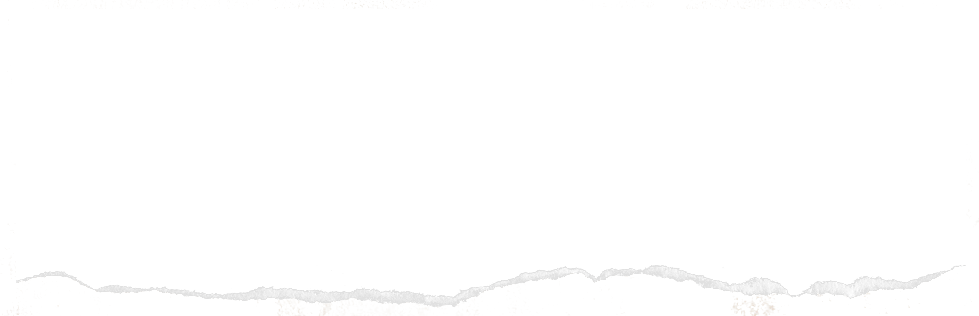 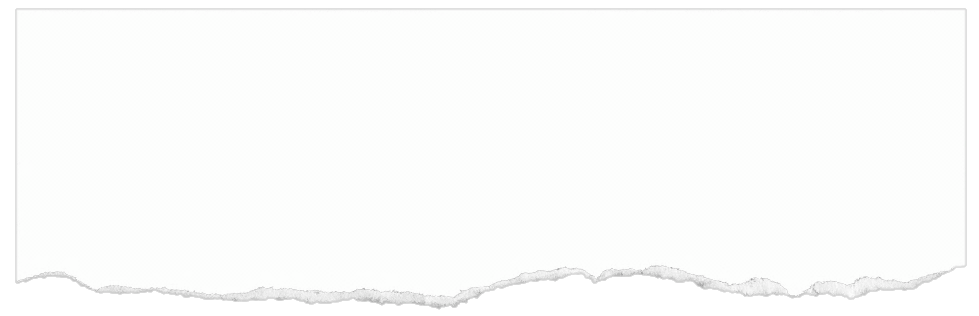 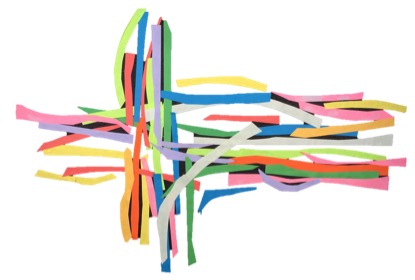 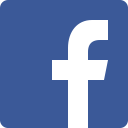 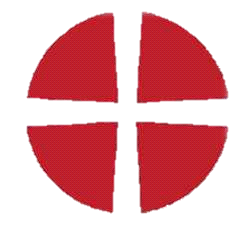 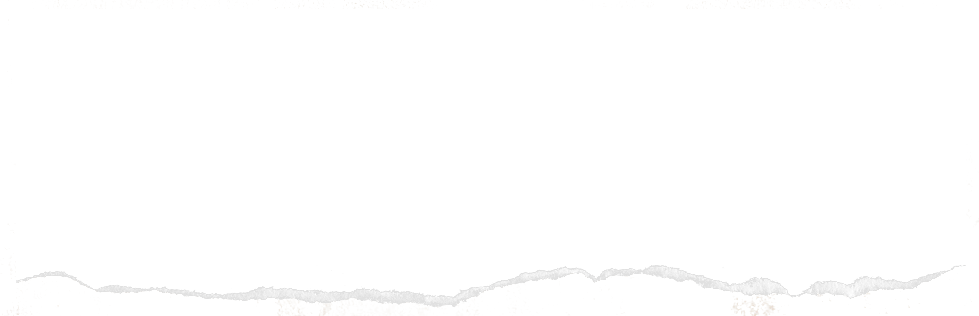 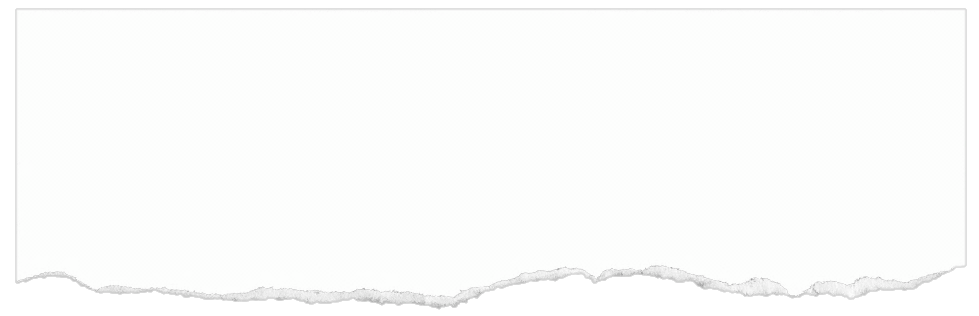 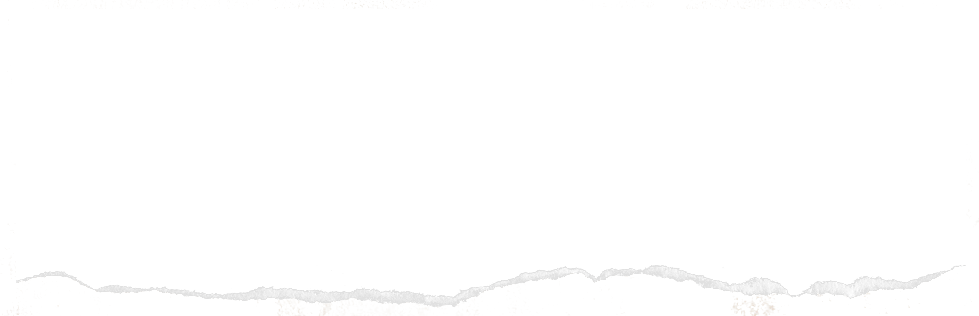 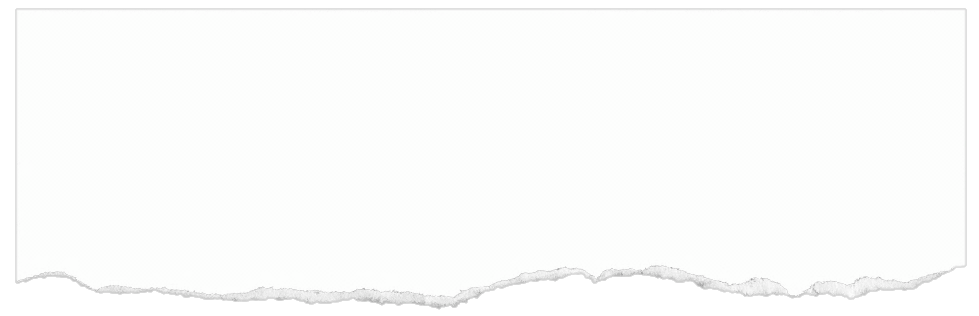 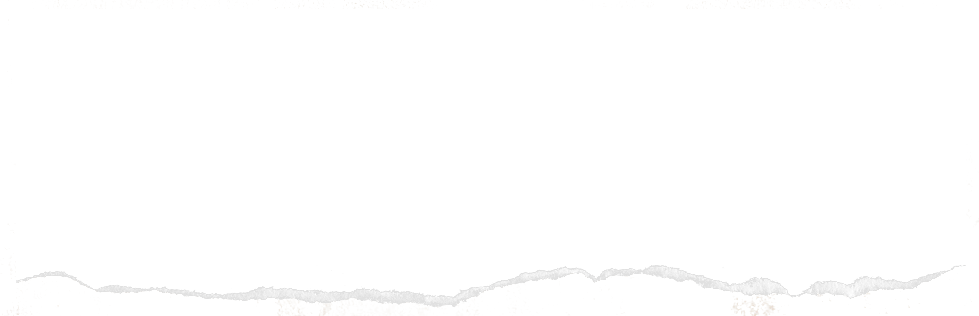 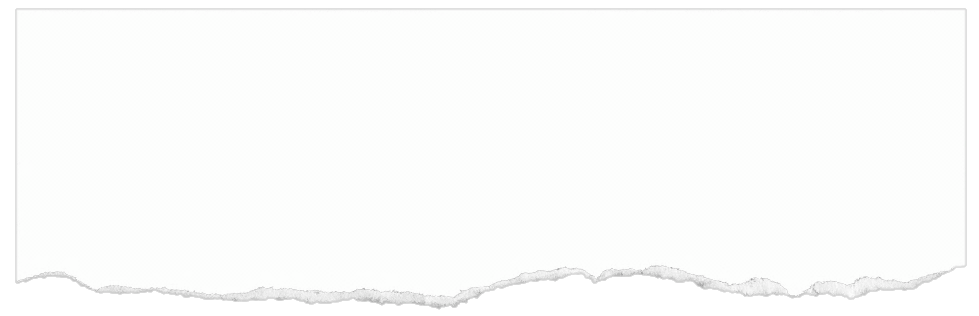 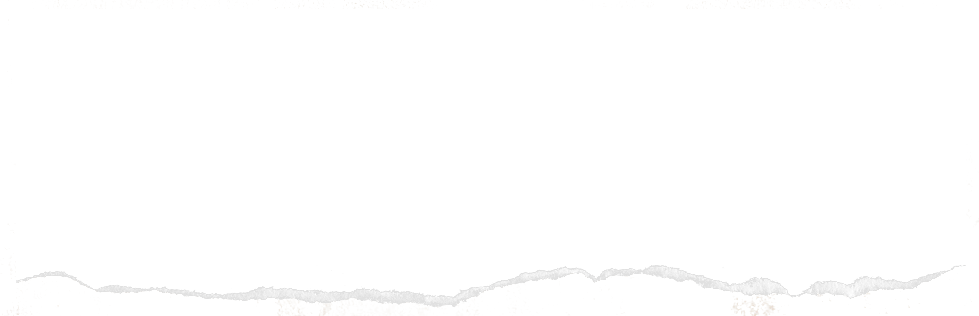 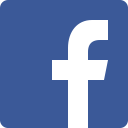 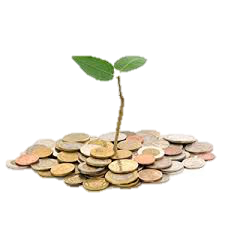 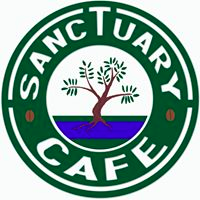 